Damien Public School (CBSE)Circular – 2019 – 2020	Note:LKG to X Std. Teachers are requested to submit the soft copy and hard copy of the question paper to Sr. Janci Rani (Principal).Before submission, get it approved by the department heads.Submit the question Paper on / before 11.09.2019.The exam will be 80 marks for main subjects.The lighter subjects (PET & Art) will be conducted in their respective classes as per the convenience of the particular teacher.The lighter subject question paper too should be approved by Principal.The exam for lighter subjects will be for 50 marks and the durations 2 periods.The duration of the Examination will be VI to X  - 3 hrs,  I to V  - 2.30 hrs		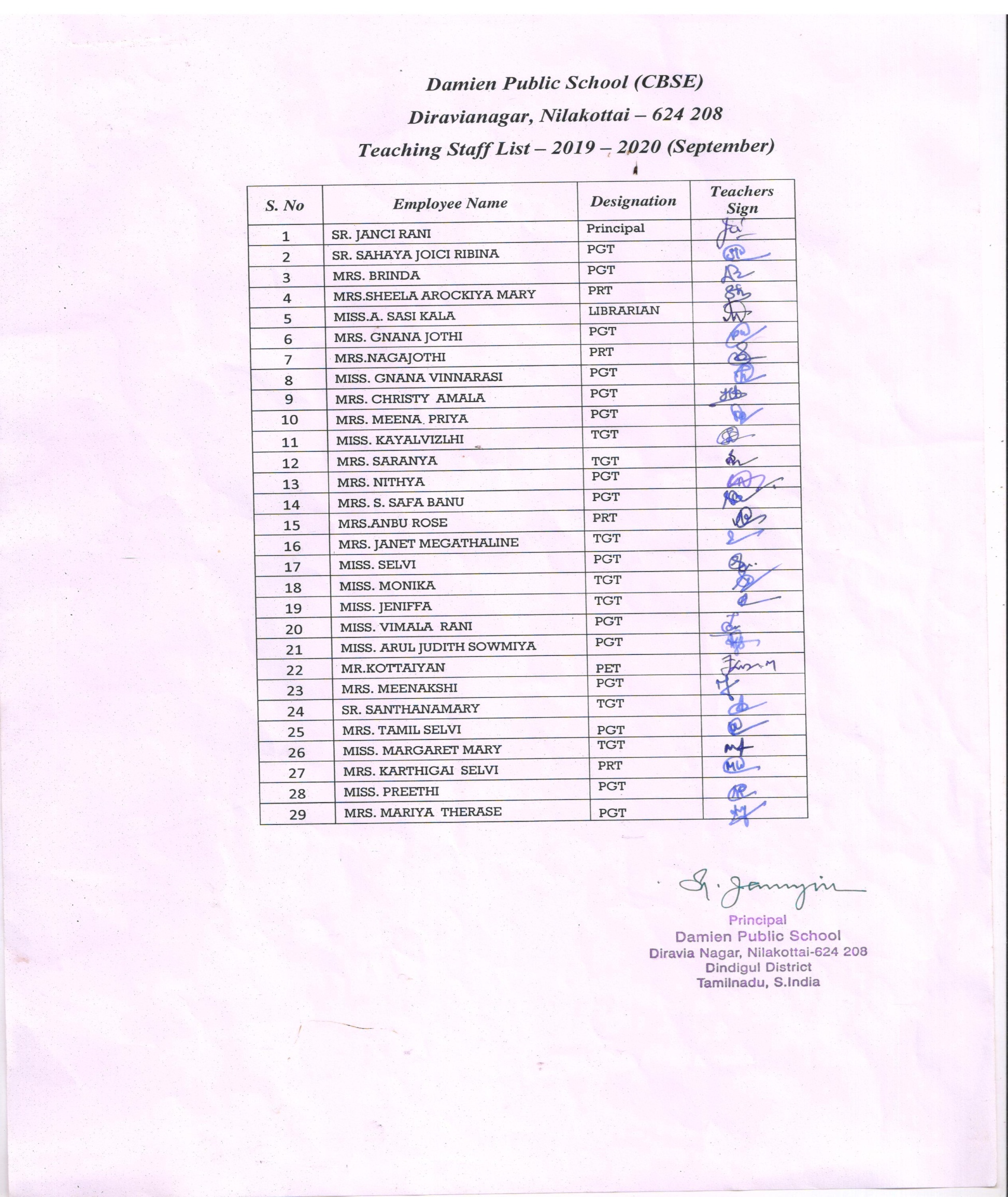 MID TERM EXAM - 2019-2020MID TERM EXAM - 2019-2020MID TERM EXAM - 2019-2020MID TERM EXAM - 2019-2020MID TERM EXAM - 2019-2020MID TERM EXAM - 2019-2020MID TERM EXAM - 2019-2020MID TERM EXAM - 2019-2020MID TERM EXAM - 2019-2020MID TERM EXAM - 2019-2020SI.NOSTD16/09/2019 MONDAY17/09/2019 TUESDAY19/9/19 THURSDAY21/9/19 SATURDAY23/9/19 MONDAY25/9/19 WEDNESDAY27/9/19 FRIDAY28/9/19 SATURDAY1KG I & KG IIGKARTMATHS WRITTEN & ORALENGLISH WRITTEN & ORALTAMIL WRITTEN & ORALHINDI WRITTEN & ORALACTIVITY 2I & IIGKHINDIEVSMATHSCSTAMILV.E & ARTENGLISH3III to VGKTAMILEVSMATHSCSHINDIV.E & ARTENGLISH4VI to VIIIGK & ARTHINDIMATHSSCIENECS & VEENGLISHS.SCITAMIL5IX  to XListening & Speaking SkillScience & Maths PracticalMATHSSCIENETAMILENGLISHS.SCICS & VE / S.Sci Project WorkNOTE: MID TERM HOLIDAYS : FROM 29.09.2019 TO 08.10.2019PTM Will be conducted on 12.10.2019NOTE: MID TERM HOLIDAYS : FROM 29.09.2019 TO 08.10.2019PTM Will be conducted on 12.10.2019NOTE: MID TERM HOLIDAYS : FROM 29.09.2019 TO 08.10.2019PTM Will be conducted on 12.10.2019NOTE: MID TERM HOLIDAYS : FROM 29.09.2019 TO 08.10.2019PTM Will be conducted on 12.10.2019NOTE: MID TERM HOLIDAYS : FROM 29.09.2019 TO 08.10.2019PTM Will be conducted on 12.10.2019NOTE: MID TERM HOLIDAYS : FROM 29.09.2019 TO 08.10.2019PTM Will be conducted on 12.10.2019NOTE: MID TERM HOLIDAYS : FROM 29.09.2019 TO 08.10.2019PTM Will be conducted on 12.10.2019NOTE: MID TERM HOLIDAYS : FROM 29.09.2019 TO 08.10.2019PTM Will be conducted on 12.10.2019NOTE: MID TERM HOLIDAYS : FROM 29.09.2019 TO 08.10.2019PTM Will be conducted on 12.10.2019NOTE: MID TERM HOLIDAYS : FROM 29.09.2019 TO 08.10.2019PTM Will be conducted on 12.10.2019